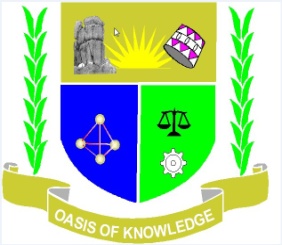 JARAMOGI  OGINGA  ODINGA   UNIVERSITY OF SCIENCE AND TECHNOLOGYSCHOOL OF HEALTH SCIENCESUNIVERSITY EXAMINATION FOR THE BACHELOR OF SCIENCEDEGREE 1ST YEAR 1ST SEMESTER (APRIL 2016)MAIN CAMPUS COURSE CODE	:         HCD 3112 / SBI 3114 / PH 111COURSE TITLE 	:         HIV AND AIDS EXAM VENUE    	: 	STREAM 			: 	BED ARTS/ BSc/ BA.ECO AND 					BA.SUPPLIESTIME                    	:         2.00 HOURS DATE                   	:	INSTRUCTIONAnswer ALL questions in section A carrying 30 marks and ANY other 2 questions in section B carrying 20 marks each.Candidates are advised not to write on the question paper.Candidates must hand in their answer booklets to the invigilator while in the examination room.SECTION A (30 MARKS)State three evidences that show that HIV is the causative agent of AIDS.	(3 marks)State three theories that attempt to explain the origin of HIV and AIDS	.	(3 marks)Distinguish between adaptive immunity and passive immunity.			(3mks)	State three ways in which HIV – 1 differ from HIV – 2.				(3 marks)Explain the contribution of nutrition to the spread of HIV/AIDS.   	   	(3mks)Five (5) ARV action points and drug at each stage.				(5 marks)Explain any three strategies used for ensuring safety in blood transfusion	to prevent HIV as envisaged by WHO program.					(3 marks)a) State the goals of ART.								(1 marks)b) State two roles of HIV enzymes.						(2marks)Name and state the roles of four enzymes in the HIV virus.			(4 marks)SECTION B (40 MARKS)a) Discuss five reasons for conducting counseling to HIV infected clients	(10mrks)b) Two factors that make women to be more vulnerable in unprotective sex. 	(10mks)Explain the Replication of HIV virus.						(20 marks)Discuss five methods which may be employed by Kenyans to be AIDS free Nation.													(20 marks)a) Explain any five factors that contribute to the spread of HIV and AIDS in Kenya.(10mks)Discuss 10 roles of nutrition in the management of HIV/AIDS		(10 marks)